Консультация для родителей.«Игры с использованием нестандартного оборудования для сенсомоторного развития дошкольников»Работая с детьми дошкольного возраста несколько лет, из своего опыта могу сказать, что не все дети к трем годам усваивают форму, цвет, величину предметов. А ведь сенсорное развитие ребенка это развитие его восприятия и формирование представлений о внешних свойствах предметов, таких как: форма цвет величина положение в пространстве запах вкус Значение сенсорного развития в дошкольном детстве трудно переоценить именно этот возраст наиболее благоприятен для совершенствования деятельности органов чувств, накопление представлений об окружающем мире. Выдающиеся ученные в области дошкольной педагогике и психологии (А.В. Запорожец, А.П. Усова. Е.И. Тихеева, Н.П. Сакулина и др.) справедливо считали, что сенсорное воспитание, направленное на обеспечение полноценного сенсорного развития, является одной из основных сторон дошкольного воспитания. Сенсорное развитие, с одной стороны составляет фундамент общего умственного развития ребенка, с другой – имеет самостоятельное значение, так как полноценное восприятие необходимо для успешного обучения ребенка в детском саду, в школе и для многих видов труда. Чем больше дети познают, тем богаче их сенсорный опыт, тем легче и проще им будет развивать моторику, и все это позволит легче учиться. Чтобы легко учиться, чтобы на высоком уровне определить форму предмета, его объем и размер у ребенка должны быть хорошо развиты не только окологлазные мышцы, позволяющие двигаться глазам, а так же мышцы шеи, помогающие ей быть неподвижной или по желанию поворачиваться в разные стороны, но и скоординированы движения мышц обеих рук. Что бы познакомиться с каким – нибудь предметом его нужно изучить: — трогать руками, сжимать, гладить, то есть совершать какие – то действия, которые называются моторными. Что бы взять предмет одной рукой, малыш должен быть уже моторно готов к этому. Если он не может схватить этот предмет, то не сможет ощутить его. Значит, если мы научим руки ребенка быть ловкими и умелыми, то он сможет многое познать с их помощью. И чем раньше мы дадим в его руки новые, неизученные, тем быстрее они станут умелыми. Все это безусловно облегчает развитие и обучение детей. Одна из главных задач – дать ребенку как можно больше естественных знаний, для более точного выражения себя и своего видения мира. Важно, чтобы окружающий мир был обогащен развивающей предметной средой,  подобраны игрушки, игровые пособия, стимулирующие зрительные, тактильные, обонятельные ощущения.Предлагаю вашему вниманию дидактические игры и пособия по сенсомоторному развитию дошкольников. 1. Дидактическая игра «Разложи по цвету» — учит ориентироваться в цвете, стимулирует зрительные ощущения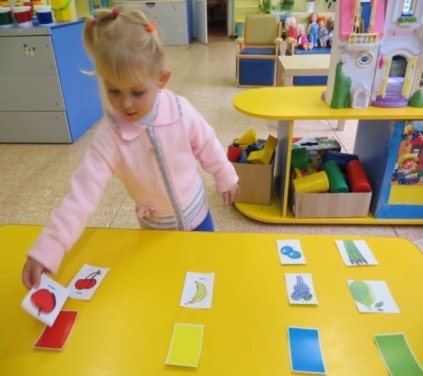 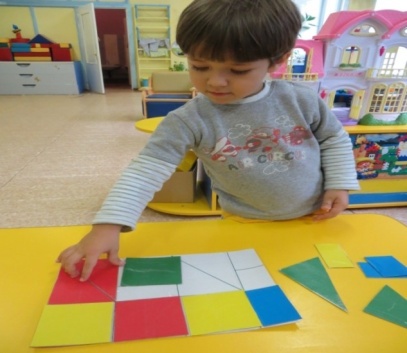  2. Дидактическая игра «Геометрические пазлы» — предназначена для закрепления цвета, формы, величины и для развития мелкой моторики.3. Дидактическая игра «Волшебный шнурок» предназначена для развития соотносящих действий, координации обеих рук, мелких движений рук, зрительного восприятия, внимания, мышления, закрепления цвета.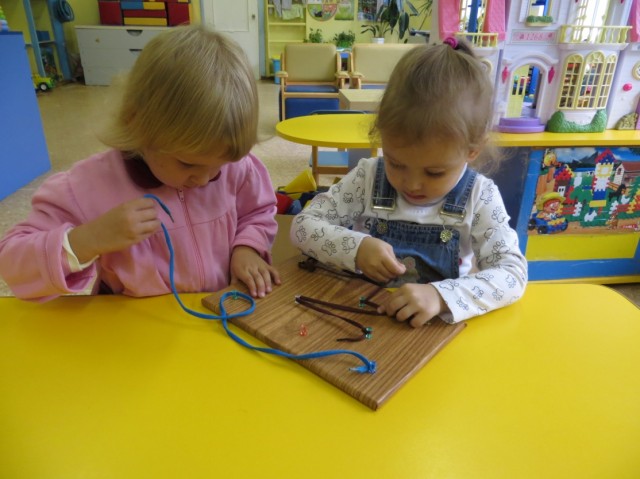  4. Дидактическое пособие «Солнышко» — развивает мелкую моторику, воспитывает нравственные чувства. 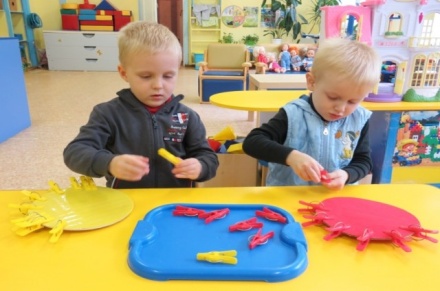 5. Дидактическая игра «Тактильные дорожки» — предназначена для активизации психических процессов (мышление, внимание, воображение, восприятие). Развитие речи, координации зрительных и тактильных анализаторов, развитие мелкой моторики.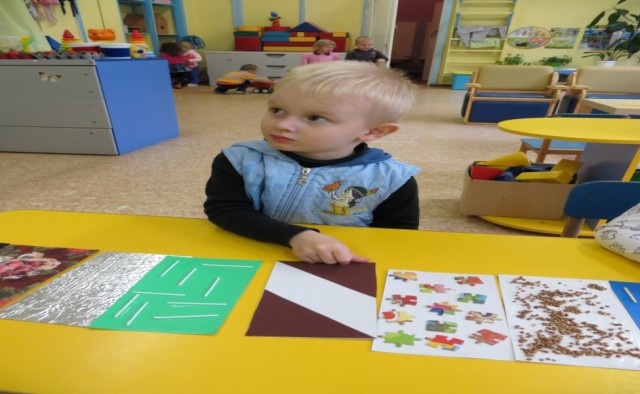 6. Дидактическая игра «Помоги курочке разложить яички» — учит ориентироваться в цвете, закрепляет формы предмета, стимулирует зрительные ощущения, развивает тактильные анализаторы. 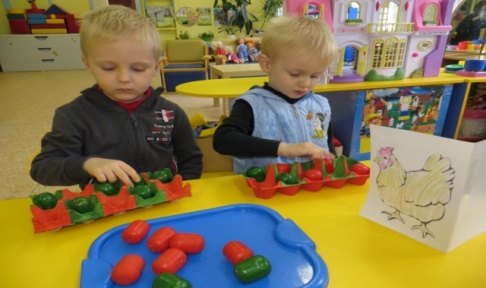 7. Дидактическая игра «Помоги мышке попасть в норку» — направлена на активизацию психических процессов. Активизирует словарный запас. Развивает зрительный и тактильный анализаторы.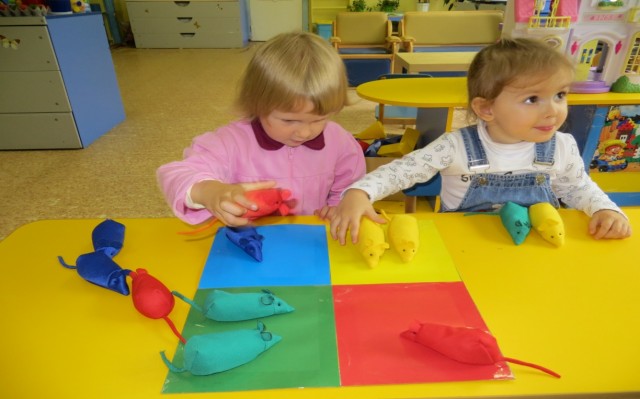 8. Дидактическая игра «Чудесный мешочек» — развивает исследовательские действия путем вынимания предметов на ощупь из мешочка, учит определять и называть их форму, цвет, подбирать по тождественным признакам.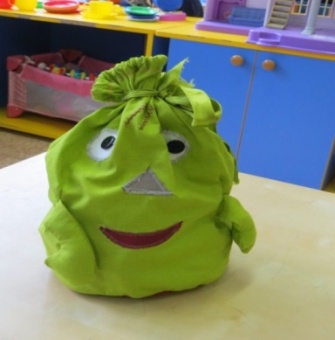 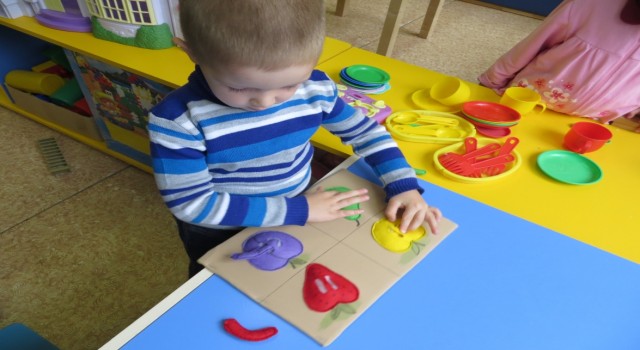 9. Дидактическая игра «Помоги червячку найти свой фрукт » — помогает закрепить знание о фруктах, их форме, цвете. Развивает мышление, внимание, зрительное и тактильное восприятии. Я рекомендую родителям сделать в домашних условиях данные игры и пособия, которые помогут решить разнообразные задачи по сенсомоторному воспитанию детей младшего дошкольного возраста.К созданию этих игр можно привлечь и детей. Предложите им раскрасить геометрические фигуры в разные цвета, полюбоваться ими. Расскажите, из какого материала они сделаны, пусть ребенок возьмет в руки каждую фигуру. Можно придумать сказки. В которых живут геометрические фигуры, для этого предложите ребенку их оживить, нарисовать глазки, нос, рот. Ребенок с удовольствием это сделает. В сказке расскажите об особенностях каждой геометрической фигуры, предложите ребенку их сравнить, поддержать в руках. Так мы развиваем у детей интерес к дидактическим играм.